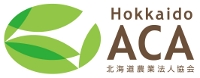 各　　位一般社団法人　北海道農業法人協会協賛：北海道農業経営相談所、道農政部令和４年度のぶし経営塾「農業経理・財務集中講座」のご案内『しっかり学べる経理・財務の講座を』という声にお応えし、サポータークラブ会員のご協力により開催を重ねてきた標記セミナーも、今年で９回目の開催となります。過去の開催では『理解できるまで時間をかけて教えてもらえたので勉強になった！』『実際知りたかったことがピンポイントで学べたので大変良かった』とご好評をいただいております。参加をご希望の場合は、申込欄に必要事項をご記入の上、ＦＡＸにてお申込み下さい。　　　　　　　　　　　　　　■日　時：令和４年１１月1７日（木）９：００～１７：００　　　　　　　　　　　　　　　　　　　　　　　１８日（金）９：００～１７：００　※２日間の連続講座となります　　　　　　　　■場　所：札幌駅前ビジネススペース　２Ｈ会議室（札幌市中央区北５条西６丁目第二道通ビル）■参集範囲：定員３０名■参加費： お一人　1５,000円　＋　テキスト代　3,000円（参加費は振込になります）　　※昨年と同じテキストを使用いたします。持参される方はテキスト代がかかりません。使用テキスト：農業簿記検定教科書３級（大原出版）　　　：農業経理士教科書 経営管理編（大原出版）■講　師：　森下　浩　税理士（税理士法人ｱﾝﾋﾞｼｬｽ・ﾊﾟｰﾄﾅｰｽﾞ代表社員ラ・ファーム農業経営パートナーズ㈱代表取締役）■内　容・農業会計の基礎や金融機関との付き合い方などを基礎からしっかり取り組みます。・ご自身の財務諸表と演習シートを使い、財務分析の演習・相談を多く実施します。・会社経営に必要な経営分析や資金調達についてじっくりと講習いたします。　・その他詳細はスケジュール表をご確認ください。■その他：受講の際は、2期分の自社の決算書をお持ち下さい。■申込締切：１１月２日（水）　お申込み　ＦＡＸ：011-233-0133　MAIL:jimukyoku@h-agri.jp≪１日目≫　11月17日（木）９：００～１７：００　（農業簿記検定教科書３級使用）第１章　農業簿記の概要農業簿記、経営成績、財政状態について、分かり易く解説します第２章　簿記一巡の手続き仕訳帳と総勘定元帳、試算表の作成について、基礎から確認します第３章　勘定科目農業簿記で用いる勘定科目について、基礎から確認します第４章　収益・費用の記帳方法記帳方法、農業特有の会計処理について、分かり易く解説します第５章　流動資産および流動負債など流動資産、流動負債、固定負債、資本金について、基礎から確認します第６章　固定資産固定資産、減価償却、修繕や売却の処理について、基礎から確認します第７章　決算書の作成決算書作成までの手順、具体的手続きについて、基礎から確認します～～事例演習・相談～～自社の決算書で分からない勘定科目などを一緒に確認していきます≪２日目≫　11月18日（金）９：００～１７：００　（農業経理士教科書 経営管理編使用）第1章　簿記と決算書の関係　　　簿記と決算書、損益計算書、貸借対照表について、分かり易く解説します第２章　法人決算書・確定申告書のポイント　　　法人の貸借対照表、損益計算書について、基礎から確認します第３章　個人決算書・確定申告書のポイント　　　個人の損益計算書、貸借対照表について、基礎から確認します第４章　決算書分析の基礎第５章　農業の決算書分析　　　法人決算書と個人決算書の分析の基礎について、分かり易く解説します～～事例演習・相談～～自社の決算書（２期分）の内容を確認していきます（複数期間実数分析）第５章　決算書分析の基礎第６章　農業の決算書分析　法人決算書と個人決算書の分析の基礎について、分かり易く解説します～～事例演習・相談～～自社の決算書（２期分）を使って決算書分析を行います（財務比率分析）第７章　与信管理および自己査定の基礎金融機関のスコアリング、与信管理について、分かり易く解説します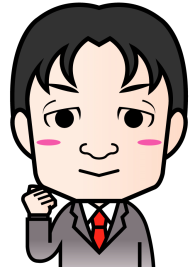 （以下は時間があれば）第８章　経営改善への取組み現状分析と経営改善計画の策定について、分かり易く解説します法人名・組織名お名前連絡先（電話番号）生産物テキスト必要・不要